Community nursing service episode—last contact date, DDMMYYYYExported from METEOR(AIHW's Metadata Online Registry)© Australian Institute of Health and Welfare 2024This product, excluding the AIHW logo, Commonwealth Coat of Arms and any material owned by a third party or protected by a trademark, has been released under a Creative Commons BY 4.0 (CC BY 4.0) licence. Excluded material owned by third parties may include, for example, design and layout, images obtained under licence from third parties and signatures. We have made all reasonable efforts to identify and label material owned by third parties.You may distribute, remix and build on this website’s material but must attribute the AIHW as the copyright holder, in line with our attribution policy. The full terms and conditions of this licence are available at https://creativecommons.org/licenses/by/4.0/.Enquiries relating to copyright should be addressed to info@aihw.gov.au.Enquiries or comments on the METEOR metadata or download should be directed to the METEOR team at meteor@aihw.gov.au.Community nursing service episode—last contact date, DDMMYYYYIdentifying and definitional attributesIdentifying and definitional attributesMetadata item type:Data ElementShort name:Date of last contactMETEOR identifier:270191Registration status:Health!, Standard 01/03/2005Definition:Date of the last contact between a staff member of the community service and a person in any setting.Data Element Concept:Community nursing service episode—last contact dateValue Domain:Date DDMMYYYYValue domain attributesValue domain attributesValue domain attributesRepresentational attributesRepresentational attributesRepresentational attributesRepresentation class:DateDateData type:Date/TimeDate/TimeFormat:DDMMYYYYDDMMYYYYMaximum character length:88Data element attributes Data element attributes Collection and usage attributesCollection and usage attributesGuide for use:This could be the same as the date of discharge.Includes:visits made to persons in institutional settings for the purpose of handing over or otherwise completing a care episode;bereavement visits in any setting;visits made to the person's home to complete the service, including the collection of equipment.Excludes:visits made by liaison/discharge planning staff of a community service for the purpose of assessment of need related to a subsequent episode of care.Comments:If service agencies are committed to monitoring all resource utilisation associated with an episode of care, this post-discharge date and the corresponding pre-admission metadata item Date of first contact, have a place within an agency information system. This is particularly true for those agencies providing discharge planning service or specialist consultancy or assessment services.To enable analysis of time periods throughout a care episode, especially the bereavement period. This date has been included in order to capture the end of a care episode in terms of involvement of the community nursing service.Source and reference attributesSource and reference attributesSubmitting organisation:Australian Council of Community Nursing Services
Relational attributesRelational attributesRelated metadata references:Is re-engineered from  Date of last contact, version 2, DE, NHDD, NHIMG, Superseded 01/03/2005.pdf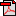  (15.1 KB)No registration status